致密岩心油气充注过程中动力学因素试验研究建立了致密岩心油气充注试验研究装置和方法，形成系列专利技术，确定了临界充注压力、启动压力、毛细管力、充注运移速率等系列参数的精确定量测量技术，为研究深层致密碎屑岩油气成藏动力学机理和分布规律奠定了基础 1、临界充注压力  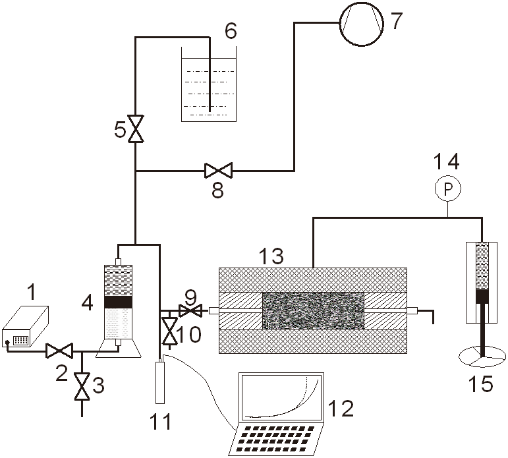 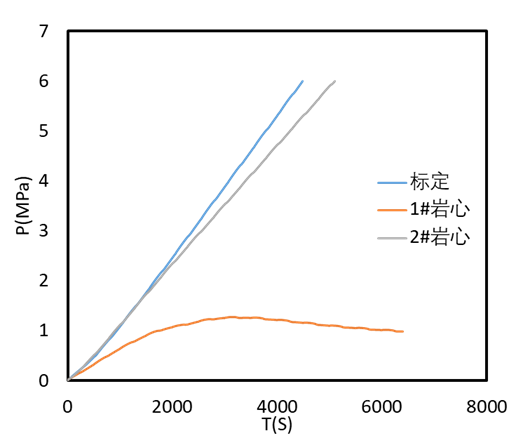 测量装置流程图                       临界充注压力确定方法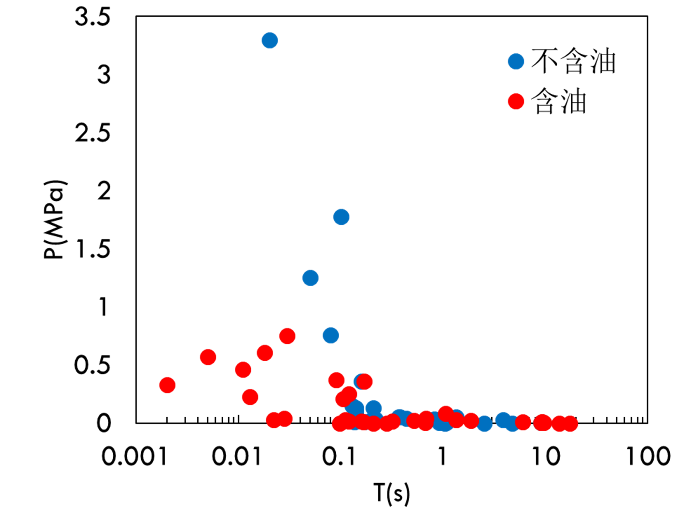 临界充注压力分布特征2、最小启动压力测量方法将临界充注压力中油驱替水的过程改为水驱替水，或者油驱替油的过程，可以测量水相或者油相的最小启动压力，该方法具有快速精确的特点。利用该方法对同一岩心截取不同长度分别测量启动压力，发现了关于启动压力梯度定义的缺陷。      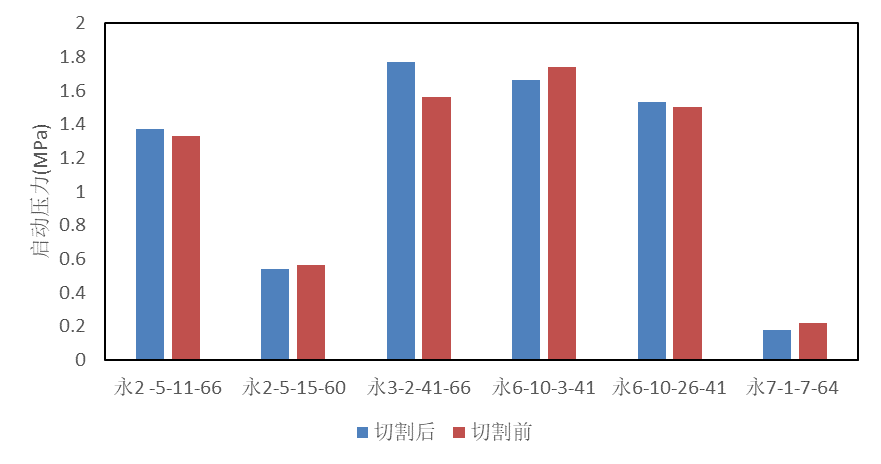            岩心长度与启动压力关系   3、毛细管力计算  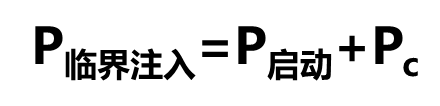 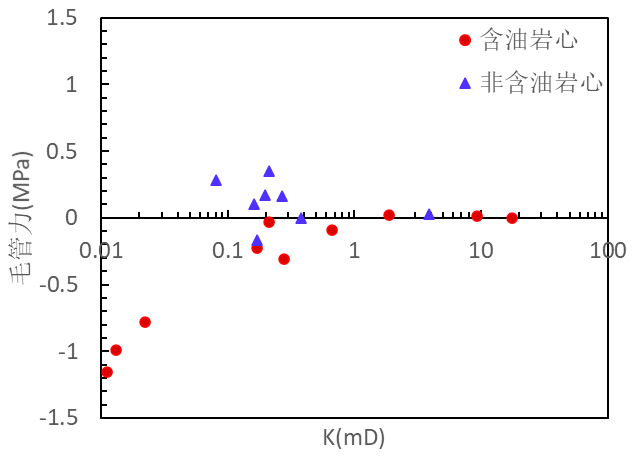                                    毛细管力影响因素 基于上述研究内容，已申请三项发明专利，其中两项已经授权，一项在实审。罗晓容, 闫建钊, 张立宽, 雷裕红, 杜永琳, 刘乃贵. 一种临界充注压力的测量装置及方法,  发明专利，ZL201910285310.5罗晓容, 闫建钊, 张立宽, 雷裕红, 杜永琳, 王忠楠 . 一种岩心中油运移速率的测量装置及方法,发明专利, ZL201910284881.7闫建钊, 罗晓容, 杜永琳, 张立宽, 雷裕红, 胡才志.一种最小启动压力及压力波传播速率的测量装置及方法,发明专利, CN201910.284853.5